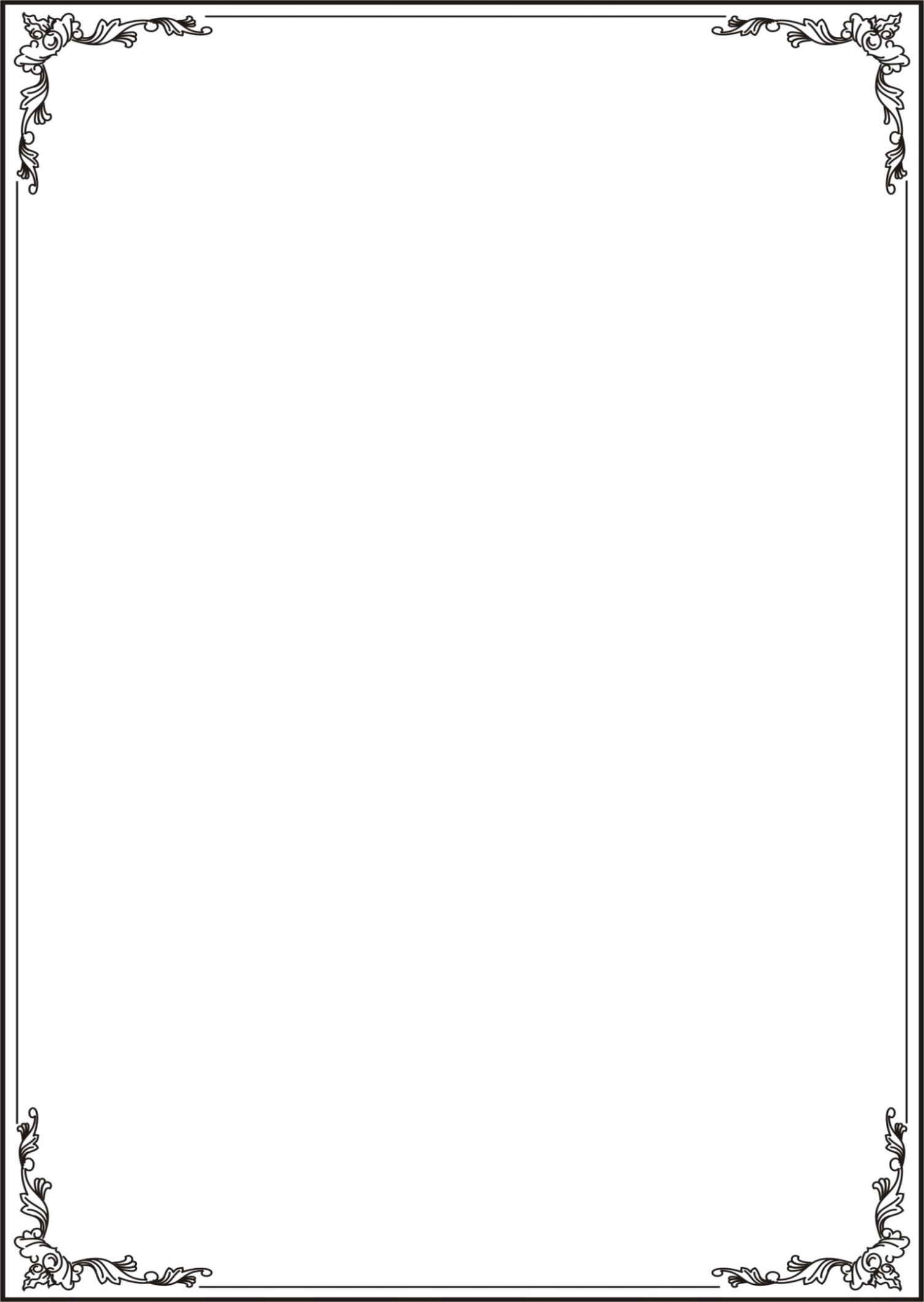 KẾ HOẠCH THỰC HIỆN MỤC TIÊU CHẤT LƯỢNG SỐ 01Nội dung mục tiêu: Thực hiện tốt kỷ luật lao động;KẾ HOẠCH THỰC HIỆN MỤC TIÊU CHẤT LƯỢNG SỐ 02Nội dung mục tiêu: Thực hiện tốt công tác bảo vệ chính trị nội bộ và an ninh quốc phòng;KẾ HOẠCH THỰC HIỆN MỤC TIÊU CHẤT LƯỢNG SỐ 03Nội dung mục tiêu: Sắp xếp, sử dụng linh hoạt, có hiệu quả nguồn nhân lực;KẾ HOẠCH THỰC HIỆN MỤC TIÊU CHẤT LƯỢNG SỐ 04Nội dung mục tiêu: Thực hiện tốt công tác văn thư, lưu trữ;KẾ HOẠCH THỰC HIỆN MỤC TIÊU CHẤT LƯỢNG SỐ 05Nội dung mục tiêu: Thực hiện đầy đủ chế độ chính sách đối với cán bộ, viên chức và người lao động;KẾ HOẠCH THỰC HIỆN MỤC TIÊU CHẤT LƯỢNG SỐ 06Nội dung mục tiêu: Thực hiện tốt công tác tuyên truyền, khánh tiết, cổ động nhân dịp kỷ niệm các ngày lễ lớn trong nămKẾ HOẠCH THỰC HIỆN MỤC TIÊU CHẤT LƯỢNG SỐ 07Nội dung mục tiêu: Thực hiện tốt công tác thi đua khen thưởng, sáng kiến;KẾ HOẠCH THỰC HIỆN MỤC TIÊU CHẤT LƯỢNG SỐ 08Nội dung mục tiêu: Thực hiện tốt công tác bồi dưỡng cán bộ, viên chức và người lao động;KẾ HOẠCH THỰC HIỆN MỤC TIÊU CHẤT LƯỢNG SỐ 09Nội dung mục tiêu: Thực hiện tốt công tác đánh giá viên chức, người lao động và giảng viên;KẾ HOẠCH THỰC HIỆN MỤC TIÊU CHẤT LƯỢNG SỐ 10Nội dung mục tiêu: Rà soát, bổ sung, đồng bộ các quy chế, quy định phù hợp với văn bản hiện hành;KẾ HOẠCH THỰC HIỆN MỤC TIÊU CHẤT LƯỢNG SỐ 11Nội dung mục tiêu: Tiếp tục thực hiện tốt chuyển đổi số trong công tác quản lý, điều hành;KẾ HOẠCH THỰC HIỆN MỤC TIÊU CHẤT LƯỢNG SỐ 12Nội dung mục tiêu: Phòng đạt danh hiệu “Tập thể Lao động xuất sắc”;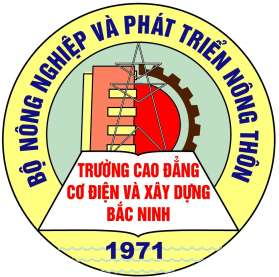 TRƯỜNG CAO ĐẲNG CƠ ĐIỆN VÀ XÂY DỰNG BẮC NINHPHÒNG TỔ CHỨC HÀNH CHÍNHĐịa chỉ: Số 188, đường Nguyễn Đăng Đạo, phường Đại Phúc, thành phố Bắc Ninh, tỉnh Bắc NinhFax: 02223.854.266    Website: www.codienxaydungbacninh.edu.vnMỤC TIÊU CHẤT LƯỢNGNĂM HỌC 2023-20241. Thực hiện tốt kỷ luật lao động; 2. Thực hiện tốt công tác bảo vệ chính trị nội bộ và an ninh quốc phòng; 3. Sắp xếp, sử dụng linh hoạt, có hiệu quả nguồn nhân lực; 4. Thực hiện tốt công tác văn thư, lưu trữ; 5. Thực hiện tốt chế độ chính sách đối với cán bộ, viên chức và người lao động; 6. Thực hiện tốt công tác tuyên truyền, khánh tiết, cổ động nhân dịp kỷ niệm các ngày lễ lớn trong năm; 7. Thực hiện tốt công tác thi đua khen thưởng, sáng kiến; 8. Thực hiện tốt công tác bồi dưỡng cho cán bộ, viên chức và người lao động;9. Thực hiện tốt công tác đánh giá viên chức, người lao động và giảng viên;10. Rà soát, cập nhật, bổ sung, đồng bộ các quy chế, quy định phù hợp với văn bản hiện hành; 11. Tiếp tục thực hiện tốt chuyển đổi số trong công tác quản lý, điều hành;12. Phòng đạt danh hiệu “Tập thể Lao động xuất sắc”.MỤC TIÊU CHẤT LƯỢNGNĂM HỌC 2023-20241. Thực hiện tốt kỷ luật lao động; 2. Thực hiện tốt công tác bảo vệ chính trị nội bộ và an ninh quốc phòng; 3. Sắp xếp, sử dụng linh hoạt, có hiệu quả nguồn nhân lực; 4. Thực hiện tốt công tác văn thư, lưu trữ; 5. Thực hiện tốt chế độ chính sách đối với cán bộ, viên chức và người lao động; 6. Thực hiện tốt công tác tuyên truyền, khánh tiết, cổ động nhân dịp kỷ niệm các ngày lễ lớn trong năm; 7. Thực hiện tốt công tác thi đua khen thưởng, sáng kiến; 8. Thực hiện tốt công tác bồi dưỡng cho cán bộ, viên chức và người lao động;9. Thực hiện tốt công tác đánh giá viên chức, người lao động và giảng viên;10. Rà soát, cập nhật, bổ sung, đồng bộ các quy chế, quy định phù hợp với văn bản hiện hành; 11. Tiếp tục thực hiện tốt chuyển đổi số trong công tác quản lý, điều hành;12. Phòng đạt danh hiệu “Tập thể Lao động xuất sắc”.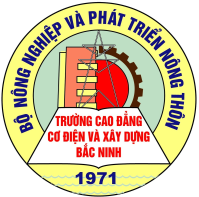 TRƯỜNG CAO ĐẲNG CƠ ĐIỆN VÀ XÂY DỰNG BẮC NINHPHÒNG TỔ CHỨC, HÀNH CHÍNHNĂM HỌC: 2023-2024Mã hoá: TRƯỜNG CAO ĐẲNG CƠ ĐIỆN VÀ XÂY DỰNG BẮC NINHPHÒNG TỔ CHỨC, HÀNH CHÍNHNĂM HỌC: 2023-2024Lần ban hành: 0TRƯỜNG CAO ĐẲNG CƠ ĐIỆN VÀ XÂY DỰNG BẮC NINHPHÒNG TỔ CHỨC, HÀNH CHÍNHNĂM HỌC: 2023-2024Hiệu lực từ ngày: TRƯỜNG CAO ĐẲNG CƠ ĐIỆN VÀ XÂY DỰNG BẮC NINHPHÒNG TỔ CHỨC, HÀNH CHÍNHNĂM HỌC: 2023-2024Trang/Tổng số trang: STT Nội dung thực hiệnThời gian thực hiệnNgười/Bộ phận thực hiệnNgười/Bộ phận phối hợp thực hiệnHồ sơ1Nghiên cứu căn cứ pháp lý, các quy định về kỷ luật lao động; thủ tục xử lý kỷ luật lao độngQuý III (9/2023)Lê Quang LongCán bộ, viên chức, người lao động2Giám sát sự tuân thủ kỷ luật trong nhà trường, đề cao trách nhiệm của người sử dụng lao độngQuý III (9/2023)Lê Quang LongCán bộ, viên chức, người lao động3Xây dựng các biện pháp nhằm tăng cường kỷ luật lao động trong nhà trườngQuý III (9/2023)Lê Quang LongCán bộ, viên chức, người lao động4Tuyên truyền đến cán bộ, viên chức, người lao động thực hiện tốt kỷ luật lao độngQuý III (9/2023)Lê Quang LongCán bộ, viên chức, người lao động5Giám sát quá trình thực hiệnQuý III, IV năm 2023Lê Quang LongBan lãnh đạo6Đánh giá kết quả đạt đượcQuý IV năm 2023Lê Quang LongBan lãnh đạoChữ  kýNgười soạn thảoNgười kiểm tra/Theo dõi thực hiệnChữ  kýHọ và  tênBùi Tuấn AnhĐỗ Khắc PhongChức danhNhân viênTrưởng phòngTRƯỜNG CAO ĐẲNG CƠ ĐIỆN VÀ XÂY DỰNG BẮC NINHPHÒNG TỔ CHỨC, HÀNH CHÍNHNĂM HỌC: 2023-2024Mã hoá: TRƯỜNG CAO ĐẲNG CƠ ĐIỆN VÀ XÂY DỰNG BẮC NINHPHÒNG TỔ CHỨC, HÀNH CHÍNHNĂM HỌC: 2023-2024Lần ban hành: 01TRƯỜNG CAO ĐẲNG CƠ ĐIỆN VÀ XÂY DỰNG BẮC NINHPHÒNG TỔ CHỨC, HÀNH CHÍNHNĂM HỌC: 2023-2024Hiệu lực từ ngày: TRƯỜNG CAO ĐẲNG CƠ ĐIỆN VÀ XÂY DỰNG BẮC NINHPHÒNG TỔ CHỨC, HÀNH CHÍNHNĂM HỌC: 2023-2024Trang/Tổng số trang: STT Nội dung thực hiệnThời gian thực hiệnNgười/Bộ phận thực hiệnNgười/Bộ phận phối hợp thực hiệnHồ sơ1Xác định vai trò, tầm quan trọng của công tác bảo vệ chính trị nội bộQuý III, IV/2023Đỗ Khắc PhongLê Quang LongTổ bảo vệ 02 cơ sở2Thực hiện tốt các nghị quyết, chỉ thị, quy định về công tác bảo vệ chính trị nội bộQuý III, IV/2023Đỗ Khắc PhongLê Quang LongTổ bảo vệ 02 cơ sở3Thường xuyên thảo luận, trao đổi những thông tin về tình hình an ninh, chính trị nội bộQuý IV/2023,quý I, II, III/2024Đỗ Khắc PhongLê Quang LongTổ bảo vệ 02 cơ sở4Đẩy mạnh công tác giáo dục chính trị, tư tưởng, nâng cao nhận thức, trách nhiệm cho cán bộ, viên chức, người lao động về công tác bảo vệ chính trị nội bộQuý IV/2023,quý I, II, III/2024Đỗ Khắc PhongLê Quang LongCác phòng, khoa, bộ môn, trung tâm5Tăng cường công tác lãnh đạo, chỉ đạo của cấp ủy, chính quyền đối với công tác bảo vệ chính trị nội bộ. Quý IV/2023,quý I, II, III/2024Đỗ Khắc PhongLê Quang LongCác phòng, khoa, bộ môn, trung tâm6Thực hiện tốt Quy chế phối hợp trong công tác bảo vệ chính trị nội bộQuý IV/2023,quý I, II, III/2024Đỗ Khắc PhongLê Quang LongPhòng An ninh chính trị nội bộ - Công an tỉnh Bắc Ninh; Công an thành phố Bắc Ninh, Công an phường Đại Phúc, Công an phường Hạp Lĩnh7Giám sát quá trình thực hiệnQuý IV/2023,quý I, II, III/2024Đỗ Khắc PhongLê Quang LongBan lãnh đạo8Đánh giá kết quả thực hiện công tác bảo vệ chính trị nội bộQuý III/2024Đỗ Khắc PhongLê Quang LongBan lãnh đạoChữ  kýNgười soạn thảoNgười kiểm tra/Theo dõi thực hiệnChữ  kýHọ và  tênBùi Tuấn AnhĐỗ Khắc PhongChức danhNhân viênTrưởng phòngTRƯỜNG CAO ĐẲNG CƠ ĐIỆN VÀ XÂY DỰNG BẮC NINHPHÒNG TỔ CHỨC, HÀNH CHÍNHNĂM HỌC: 2023-2024Mã hoá: TRƯỜNG CAO ĐẲNG CƠ ĐIỆN VÀ XÂY DỰNG BẮC NINHPHÒNG TỔ CHỨC, HÀNH CHÍNHNĂM HỌC: 2023-2024Lần ban hành: 01TRƯỜNG CAO ĐẲNG CƠ ĐIỆN VÀ XÂY DỰNG BẮC NINHPHÒNG TỔ CHỨC, HÀNH CHÍNHNĂM HỌC: 2023-2024Hiệu lực từ ngày: TRƯỜNG CAO ĐẲNG CƠ ĐIỆN VÀ XÂY DỰNG BẮC NINHPHÒNG TỔ CHỨC, HÀNH CHÍNHNĂM HỌC: 2023-2024Trang/Tổng số trang: STT Nội dung thực hiệnThời gian thực hiệnNgười/Bộ phận thực hiệnNgười/Bộ phận phối hợp thực hiệnHồ sơ1Rà soát số lượng cho mỗi vị trí việc làm cho từng bộ phậnQuý IV/2023Đỗ Khắc PhongCác phòng, khoa, bộ môn, trung tâm2Định biên nhân sự cho các bộ phậnQuý IV/2023Đỗ Khắc PhongCác phòng, khoa, bộ môn, trung tâm3Đề xuất tuyển dụng nhân sự và bố trí vào những vị trí còn thiếuQuý IV/2023Đỗ Khắc PhongCác phòng, khoa, bộ môn, trung tâm4Bố trí, sử dụng nhân sự một cách hiệu quảQuý IV/2023,quý I, II, III/2024Đỗ Khắc PhongCác phòng, khoa, bộ môn, trung tâmChữ  kýNgười soạn thảoNgười kiểm tra/Theo dõi thực hiệnChữ  kýHọ và  tênBùi Tuấn AnhĐỗ Khắc PhongChức danhNhân viênTrưởng phòngTRƯỜNG CAO ĐẲNG CƠ ĐIỆN VÀ XÂY DỰNG BẮC NINHPHÒNG TỔ CHỨC, HÀNH CHÍNHNĂM HỌC: 2023-2024Mã hoá: TRƯỜNG CAO ĐẲNG CƠ ĐIỆN VÀ XÂY DỰNG BẮC NINHPHÒNG TỔ CHỨC, HÀNH CHÍNHNĂM HỌC: 2023-2024Lần ban hành: 01TRƯỜNG CAO ĐẲNG CƠ ĐIỆN VÀ XÂY DỰNG BẮC NINHPHÒNG TỔ CHỨC, HÀNH CHÍNHNĂM HỌC: 2023-2024Hiệu lực từ ngày: TRƯỜNG CAO ĐẲNG CƠ ĐIỆN VÀ XÂY DỰNG BẮC NINHPHÒNG TỔ CHỨC, HÀNH CHÍNHNĂM HỌC: 2023-2024Trang/Tổng số trang: STT Nội dung thực hiệnThời gian thực hiệnNgười/Bộ phận thực hiệnNgười/Bộ phận phối hợp thực hiệnHồ sơ1Công tác văn thư, quản lý, xử lý văn bản, đảm bảo các thông tin được cập nhật kịp thời, chính xác.Hàng ngàyTrần Mai 
AnhCác bộ phận2Thực hiện việc quản lý và sử dụng con dấu an toàn, đúng quy địnhHàng ngàyTrần Mai 
AnhPhòng TCHC4Duy trì sử dụng thường xuyên phần mềm Quản lý văn bản VNPT – IOffice trong quản lý và điều hànhHàng ngàyTrần Mai 
AnhCác bộ phận5Thường xuyên kiểm tra, bảo quản an toàn  hồ sơ, tài liệu phục vụ khai thác tài liệu lưu trữHàng ngàyTrần Mai 
AnhPhòng TCHCChữ  kýNgười soạn thảoNgười kiểm tra/Theo dõi thực hiệnChữ  kýHọ và  tênBùi Tuấn AnhĐỗ Khắc PhongChức danhNhân viênTrưởng phòngTRƯỜNG CAO ĐẲNG CƠ ĐIỆN VÀ XÂY DỰNG BẮC NINHPHÒNG TỔ CHỨC, HÀNH CHÍNHNĂM HỌC: 2023-2024Mã hoá: TRƯỜNG CAO ĐẲNG CƠ ĐIỆN VÀ XÂY DỰNG BẮC NINHPHÒNG TỔ CHỨC, HÀNH CHÍNHNĂM HỌC: 2023-2024Lần ban hành: 01TRƯỜNG CAO ĐẲNG CƠ ĐIỆN VÀ XÂY DỰNG BẮC NINHPHÒNG TỔ CHỨC, HÀNH CHÍNHNĂM HỌC: 2023-2024Hiệu lực từ ngày: TRƯỜNG CAO ĐẲNG CƠ ĐIỆN VÀ XÂY DỰNG BẮC NINHPHÒNG TỔ CHỨC, HÀNH CHÍNHNĂM HỌC: 2023-2024Trang/Tổng số trang: STT Nội dung thực hiệnThời gian thực hiệnNgười/Bộ phận thực hiệnNgười/Bộ phận phối hợp thực hiệnHồ sơ1Rà soát thực hiện nâng lương thường xuyên, nâng lương trước hạn, phụ cấp thâm niên06 tháng 1 lầnLê Quang LongCác bộ phận, cá nhân2Rà soát, thực hiện tăng giảm bảo hiểm, nghỉ chế độ, công tác bồi dưỡngHàng thángTrần Duy TùngCác bộ phận, cá nhân3Theo dõi, thực hiện thời gian làm việc, khối lượng giảng dạy phải thực hiện trong năm đối với giảng viênHàng thángTrần Duy TùngPhòng ĐTHTQT, các khoa, bộ môn4Giải quyết đầy đủ, kịp thời chế độ cho cán bộ, viên chức đi công tác, học tập bồi dưỡngHàng thángTrần Duy TùngCác bộ phận, cá nhân5Thực hiện các chế độ phúc lợi khácHàng thángTrần Duy TùngCông đoàn trườngChữ  kýNgười soạn thảoNgười kiểm tra/Theo dõi thực hiệnChữ  kýHọ và  tênBùi Tuấn AnhĐỗ Khắc PhongChức danhNhân viênTrưởng phòngTRƯỜNG CAO ĐẲNG CƠ ĐIỆN VÀ XÂY DỰNG BẮC NINHPHÒNG TỔ CHỨC, HÀNH CHÍNHNĂM HỌC: 2023-2024Mã hoá: TRƯỜNG CAO ĐẲNG CƠ ĐIỆN VÀ XÂY DỰNG BẮC NINHPHÒNG TỔ CHỨC, HÀNH CHÍNHNĂM HỌC: 2023-2024Lần ban hành: 01TRƯỜNG CAO ĐẲNG CƠ ĐIỆN VÀ XÂY DỰNG BẮC NINHPHÒNG TỔ CHỨC, HÀNH CHÍNHNĂM HỌC: 2023-2024Hiệu lực từ ngày: TRƯỜNG CAO ĐẲNG CƠ ĐIỆN VÀ XÂY DỰNG BẮC NINHPHÒNG TỔ CHỨC, HÀNH CHÍNHNĂM HỌC: 2023-2024Trang/Tổng số trang: STT Nội dung thực hiệnThời gian thực hiệnNgười/Bộ phận thực hiệnNgười/Bộ phận phối hợp thực hiệnHồ sơ1Thực hiện công tác khánh tiết đảm bảo theo kế hoạch và chủ trương của lãnh đạoHàng ngàyBùi Tuấn AnhCác bộ phận2Rà soát các bảng, biểu, pano, khẩu hiệu trong trường, đảm bảo tính thẩm mỹ, tiết kiệm, hiệu quảHàng ngàyBùi Tuấn AnhCác bộ phận3Thực hiện công tác truyền thông các ấn phẩm báo chí, phát thanh truyền hình, Website trường.Hàng ngàyBùi Tuấn AnhCác bộ phậnChữ  kýNgười soạn thảoNgười kiểm tra/Theo dõi thực hiệnChữ  kýHọ và  tênBùi Tuấn AnhĐỗ Khắc PhongChức danhNhân viênTrưởng phòngTRƯỜNG CAO ĐẲNG CƠ ĐIỆN VÀ XÂY DỰNG BẮC NINHPHÒNG TỔ CHỨC, HÀNH CHÍNHNĂM HỌC: 2023-2024Mã hoá: TRƯỜNG CAO ĐẲNG CƠ ĐIỆN VÀ XÂY DỰNG BẮC NINHPHÒNG TỔ CHỨC, HÀNH CHÍNHNĂM HỌC: 2023-2024Lần ban hành: 01TRƯỜNG CAO ĐẲNG CƠ ĐIỆN VÀ XÂY DỰNG BẮC NINHPHÒNG TỔ CHỨC, HÀNH CHÍNHNĂM HỌC: 2023-2024Hiệu lực từ ngày: TRƯỜNG CAO ĐẲNG CƠ ĐIỆN VÀ XÂY DỰNG BẮC NINHPHÒNG TỔ CHỨC, HÀNH CHÍNHNĂM HỌC: 2023-2024Trang/Tổng số trang: STT Nội dung thực hiệnThời gian thực hiệnNgười/Bộ phận thực hiệnNgười/Bộ phận phối hợp thực hiệnHồ sơ1Xây dựng kế hoạch thi đua năm họcQuý III/2023Lê Quang LongKế hoạch2Triển khai đăng ký danh hiệu thi đua tới các bộ phậnQuý III, IV/2023Lê Quang LongCác bộ phận3Hội đồng Thi đua khen thưởng thông qua danh sách thi đua năm học.Quý IV/2023Hội đồng thi đua, khen thưởngCác bộ phận4Các bộ phận tổ chức bình xét danh hiệu thi đua và gửi báo cáo về thường trực Hội đồng thi đua khen thưởngQuý II/2024Các bộ phậnPhòng TCHCBiên bản5Hội đồng Thi đua, khen thưởng họp xét thi đua năm họcQuý II/2024Hội đồng thi đua, khen thưởngCác bộ phậnBiên bản6Quyết định công nhận danh hiệu thi đuaQuý II/2024Hiệu trưởngPhòng TCHCQuyết định7Thông báo kết quả bình xét danh hiệu thi đuaQuý II/2024Phòng TCHC Các bộ phậnThông báoChữ  kýNgười soạn thảoNgười kiểm tra/Theo dõi thực hiệnChữ  kýHọ và  tênBùi Tuấn AnhĐỗ Khắc PhongChức danhNhân viênTrưởng phòngTRƯỜNG CAO ĐẲNG CƠ ĐIỆN VÀ XÂY DỰNG BẮC NINHPHÒNG TỔ CHỨC, HÀNH CHÍNHNĂM HỌC: 2023-2024Mã hoá: TRƯỜNG CAO ĐẲNG CƠ ĐIỆN VÀ XÂY DỰNG BẮC NINHPHÒNG TỔ CHỨC, HÀNH CHÍNHNĂM HỌC: 2023-2024Lần ban hành: 01TRƯỜNG CAO ĐẲNG CƠ ĐIỆN VÀ XÂY DỰNG BẮC NINHPHÒNG TỔ CHỨC, HÀNH CHÍNHNĂM HỌC: 2023-2024Hiệu lực từ ngày: TRƯỜNG CAO ĐẲNG CƠ ĐIỆN VÀ XÂY DỰNG BẮC NINHPHÒNG TỔ CHỨC, HÀNH CHÍNHNĂM HỌC: 2023-2024Trang/Tổng số trang: STT Nội dung thực hiệnThời gian thực hiệnNgười/Bộ phận thực hiệnNgười/Bộ phận phối hợp thực hiệnHồ sơ1Xây dựng kế hoạch bồi dưỡng cán bộ, viên chức, người lao động năm học 2022 - 2023Quý IV năm 2023Phòng TCHCCác bộ phận2Tăng cường đào tạo, bồi dưỡng nâng cao trình độ ngoại ngữ, tin học, bồi dưỡng chuyên môn,  nghiệp vụ cho cán bộ, viên chức, người lao độngNăm học 2023 - 2024Các bộ phậnPhòng TCHC3Thường xuyên rà soát, cập nhật, đổi mới chương trình, nội dung đào tạo, bồi dưỡng theo hướng chọn lọc, thiết thực, phù hợp với từng đối tượngNăm học 2023 - 2024Phòng TCHCPhòng TCHC3Đẩy mạnh hoạt động nghiên cứu khoa học, tổng kết thực tiễn và ứng dụng công nghệ thông tin trong quản lý, dạy và học. Năm học 2023 - 2024Phòng TCHCPhòng TCHC5Thường xuyên chỉ đạo, kiểm tra, giám sát công tác đào tạo, bồi dưỡng và việc thực hiện Quy chế đào tạo, bồi dưỡng cán bộ, viên chức, người lao độngNăm học 2023 – 2024Lãnh đạo trườngCác bộ phận6Công nhận kết quả bồi dưỡng năm học 2022 - 2023Quý III/2024Chữ  kýNgười soạn thảoNgười kiểm tra/Theo dõi thực hiệnChữ  kýHọ và  tênBùi Tuấn AnhĐỗ Khắc PhongChức danhNhân viênTrưởng phòngTRƯỜNG CAO ĐẲNG CƠ ĐIỆN VÀ XÂY DỰNG BẮC NINHPHÒNG TỔ CHỨC, HÀNH CHÍNHNĂM HỌC: 2023-2024Mã hoá: TRƯỜNG CAO ĐẲNG CƠ ĐIỆN VÀ XÂY DỰNG BẮC NINHPHÒNG TỔ CHỨC, HÀNH CHÍNHNĂM HỌC: 2023-2024Lần ban hành: 01TRƯỜNG CAO ĐẲNG CƠ ĐIỆN VÀ XÂY DỰNG BẮC NINHPHÒNG TỔ CHỨC, HÀNH CHÍNHNĂM HỌC: 2023-2024Hiệu lực từ ngày: TRƯỜNG CAO ĐẲNG CƠ ĐIỆN VÀ XÂY DỰNG BẮC NINHPHÒNG TỔ CHỨC, HÀNH CHÍNHNĂM HỌC: 2023-2024Trang/Tổng số trang: STT Nội dung thực hiệnThời gian thực hiệnNgười/Bộ phận thực hiệnNgười/Bộ phận phối hợp thực hiệnHồ sơ1Hướng dẫn đánh giá cán bộ, viên chức, người lao động và giảng viên định kỳ hàng nămLê Quang LongCác bộ phận, cá nhân2Xây dựng kế hoạch đánh giá, gửi các biểu mẫu tự đánh giá cho các bộ phậnLê Quang LongCác bộ phận, cá nhân3Tiếp nhận và tổng hợp bản đánh giá của các bộ phận, cá nhân và trình lãnh đạo phê duyệtQuý IV năm 2024Lê Quang LongCác bộ phận, cá nhân4Ban lãnh đạo cùng trưởng các bộ phận họp xét đánh giá, xếp loại cán bộ, viên chức, người lao độngQuý IV năm 2024Ban lãnh đạo, trưởng các bộ phậnCác bộ phận, cá nhânBiên bản5Thông báo kết quả đánh giá, xếp loại cán bộ, viên chức, người lao độngQuý IV năm 2024Phòng TCHCCác bộ phận, cá nhânThông báoChữ  kýNgười soạn thảoNgười kiểm tra/Theo dõi thực hiệnChữ  kýHọ và  tênBùi Tuấn AnhĐỗ Khắc PhongChức danhNhân viênTrưởng phòngTRƯỜNG CAO ĐẲNG CƠ ĐIỆN VÀ XÂY DỰNG BẮC NINHPHÒNG TỔ CHỨC, HÀNH CHÍNHNĂM HỌC: 2023-2024Mã hoá: TRƯỜNG CAO ĐẲNG CƠ ĐIỆN VÀ XÂY DỰNG BẮC NINHPHÒNG TỔ CHỨC, HÀNH CHÍNHNĂM HỌC: 2023-2024Lần ban hành: 01TRƯỜNG CAO ĐẲNG CƠ ĐIỆN VÀ XÂY DỰNG BẮC NINHPHÒNG TỔ CHỨC, HÀNH CHÍNHNĂM HỌC: 2023-2024Hiệu lực từ ngày: TRƯỜNG CAO ĐẲNG CƠ ĐIỆN VÀ XÂY DỰNG BẮC NINHPHÒNG TỔ CHỨC, HÀNH CHÍNHNĂM HỌC: 2023-2024Trang/Tổng số trang: STT Nội dung thực hiệnThời gian thực hiệnNgười/Bộ phận thực hiệnNgười/Bộ phận phối hợp thực hiệnHồ sơ1Rà soát, sửa đổi, bổ sung, cập nhật các thông tư quy chế, quy định và các văn bản chỉ đạo của cấp trên để đáp ứng nhu cầu công việcĐịnh kỳ 6 tháng 1 lầnĐỗ Khắc PhongLê Quang LongCác bộ phận2Tổ chức các hội nghị quán triệt, phổ biến một số quy chế, quy định, đặc biệt là những quy định mới tới toàn thể cán bộ, viên chức, người lao độngĐỗ Khắc PhongLê Quang LongCác bộ phận3Thường xuyên kiểm tra, đôn đốc việc thực hiện các quy chế, quy định Thường xuyênĐỗ Khắc PhongLê Quang LongCác bộ phậnChữ  kýNgười soạn thảoNgười kiểm tra/Theo dõi thực hiệnChữ  kýHọ và  tênBùi Tuấn AnhĐỗ Khắc PhongChức danhNhân viênTrưởng phòngTRƯỜNG CAO ĐẲNG CƠ ĐIỆN VÀ XÂY DỰNG BẮC NINHPHÒNG TỔ CHỨC, HÀNH CHÍNHNĂM HỌC: 2023-2024Mã hoá: TRƯỜNG CAO ĐẲNG CƠ ĐIỆN VÀ XÂY DỰNG BẮC NINHPHÒNG TỔ CHỨC, HÀNH CHÍNHNĂM HỌC: 2023-2024Lần ban hành: 01TRƯỜNG CAO ĐẲNG CƠ ĐIỆN VÀ XÂY DỰNG BẮC NINHPHÒNG TỔ CHỨC, HÀNH CHÍNHNĂM HỌC: 2023-2024Hiệu lực từ ngày: TRƯỜNG CAO ĐẲNG CƠ ĐIỆN VÀ XÂY DỰNG BẮC NINHPHÒNG TỔ CHỨC, HÀNH CHÍNHNĂM HỌC: 2023-2024Trang/Tổng số trang: STT Nội dung thực hiệnThời gian thực hiệnNgười/Bộ phận thực hiệnNgười/Bộ phận phối hợp thực hiệnHồ sơ1Tiếp tục đẩy mạnh quá trình số hóa, ứng dụng công nghệ thông tin, công nghệ số trong quản lý và điều hành;Thường xuyênCác bộ phậnPhòng TCHC2Duy trì sử dụng thường xuyên Phần mềm Quản lý văn bản và điều hành VNPT – iOffice để gửi và nhận văn bản.Thường xuyênCác bộ phậnPhòng TCHC3Đẩy mạnh việc ứng dụng công nghệ thông tin như: tổ chức đào tạo trực tuyến qua phần mềm  VNPT-Elearning; phần mềm quản lý đào tạo, sử dụng tài liệu số trên cổng thông tin thư viện điện tử…Thường xuyênCác bộ phậnPhòng TCHCChữ  kýNgười soạn thảoNgười kiểm tra/Theo dõi thực hiệnChữ  kýHọ và  tênBùi Tuấn AnhĐỗ Khắc PhongChức danhNhân viênTrưởng phòngTRƯỜNG CAO ĐẲNG CƠ ĐIỆN VÀ XÂY DỰNG BẮC NINHPHÒNG TỔ CHỨC, HÀNH CHÍNHNĂM HỌC: 2022-2023Mã hoá: TRƯỜNG CAO ĐẲNG CƠ ĐIỆN VÀ XÂY DỰNG BẮC NINHPHÒNG TỔ CHỨC, HÀNH CHÍNHNĂM HỌC: 2022-2023Lần ban hành: 01TRƯỜNG CAO ĐẲNG CƠ ĐIỆN VÀ XÂY DỰNG BẮC NINHPHÒNG TỔ CHỨC, HÀNH CHÍNHNĂM HỌC: 2022-2023Hiệu lực từ ngày: TRƯỜNG CAO ĐẲNG CƠ ĐIỆN VÀ XÂY DỰNG BẮC NINHPHÒNG TỔ CHỨC, HÀNH CHÍNHNĂM HỌC: 2022-2023Trang/Tổng số trang: STT Nội dung thực hiệnThời gian thực hiệnNgười/Bộ phận thực hiệnNgười/Bộ phận phối hợp thực hiệnHồ sơ1Nội bộ đoàn kếtNăm học 2023 - 2024Phòng TCHCPhòng TCHC2Cá nhân trong phòng có đề tài, sáng kiến; đăng ký danh hiệu chiến sĩ thi đua cấp cơ sởQuý IV/2023Phòng TCHCPhòng TCHC3Có ít nhất 01 cá nhân đạt danh hiệu chiến sĩ thi đua cấp cơ sởQuý II/2023Phòng TCHCPhòng TCHC4Thực hiện tốt chức năng nhiệm vụ theo quy chế tổ chức, hoạt động của trườngNăm học 2023 - 2024Phòng TCHCPhòng TCHC5Không có cán bộ, viên chức và lao động vi phạm kỷ luậtNăm học 2023 - 2024Phòng TCHCPhòng TCHCChữ  kýNgười soạn thảoNgười kiểm tra/Theo dõi thực hiệnChữ  kýHọ và  tênBùi Tuấn AnhĐỗ Khắc PhongChức danhNhân viênTrưởng phòng